URZĄD MIEJSKI             W MOŃKACH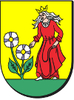 KARTA  INFORMACYJNAURZĄD MIEJSKI             W MOŃKACHWPIS DO REJESTRU DZIAŁALNOŚCI REGULOWANEJ              W ZAKRESIE ODBIERANIA ODPADÓW KOMUNALNYCH                OD WŁAŚCICIELI NIERUCHOMOŚCI                                                         Z TERENU GMINY MOŃKIKomórka organizacyjna:REFERAT GOSPODARKI KOMUNALNEJ                                                  I GOSPODAROWANIA ODPADAMITEL./fax.85 716 46 20, fax.85 716 25 87 I. PODSTAWA PRAWNAI. PODSTAWA PRAWNAI. PODSTAWA PRAWNAArt. 9b i 9c ustawy z dnia 13 września 1996 r. o utrzymaniu czystości i porządku                 w gminach (tj. Dz. U. z 2019 r. poz. 2010 ze zm.),Ustawa z dnia 2 lipca 2004 r. o swobodzie działalności gospodarczej (tj. Dz. U.               z 2017 r. poz. 2168 ze zm.).Art. 9b i 9c ustawy z dnia 13 września 1996 r. o utrzymaniu czystości i porządku                 w gminach (tj. Dz. U. z 2019 r. poz. 2010 ze zm.),Ustawa z dnia 2 lipca 2004 r. o swobodzie działalności gospodarczej (tj. Dz. U.               z 2017 r. poz. 2168 ze zm.).Art. 9b i 9c ustawy z dnia 13 września 1996 r. o utrzymaniu czystości i porządku                 w gminach (tj. Dz. U. z 2019 r. poz. 2010 ze zm.),Ustawa z dnia 2 lipca 2004 r. o swobodzie działalności gospodarczej (tj. Dz. U.               z 2017 r. poz. 2168 ze zm.).II. WYMAGANE DOKUMENTYII. WYMAGANE DOKUMENTYII. WYMAGANE DOKUMENTY   Przedsiębiorca zamierzający prowadzić działalność w zakresie odbioru odpadów komunalnych od właścicieli nieruchomości na terenie Gminy Mońki jest zobowiązany do złożenia wniosku o wpis do rejestru.WARUNKIEM WSZCZĘCIA POSTĘPOWANIA JEST ZŁOŻENIE WNIOSKU.Wniosek powinien zawierać:nazwę firmy, oznaczenie siedziby i adres albo imię, nazwisko i adres przedsiębiorcy;numer identyfikacji podatkowej (NIP);numer identyfikacyjny REGON, o ile przedsiębiorca taki numer posiada;określenie rodzaju odbieranych odpadów komunalnych;Do wniosku dołącza się:oświadczenie o spełnieniu warunków wymaganych do wykonywania działalności                  w zakresie odbierania odpadów komunalnych od właścicieli nieruchomości,oryginał dowodu uiszczenia opłaty skarbowej (lub kopię, a jednocześnie oryginał do wglądu).       Przedsiębiorca jest obowiązany zgłosić zmianę danych wpisanych do rejestru                   w terminie  14 dni od dnia zajścia zdarzenia, które spowodowało zmianę tych danych.• Formularz wniosku o wpis do działalności regulowanej na terenie Gminy Mońki w formie papierowej do pobrania w siedzibie referatu przy  ul. Kolejowej 21  lub w formie elektronicznej z rubryki "druki" niniejszej Karty.   Przedsiębiorca zamierzający prowadzić działalność w zakresie odbioru odpadów komunalnych od właścicieli nieruchomości na terenie Gminy Mońki jest zobowiązany do złożenia wniosku o wpis do rejestru.WARUNKIEM WSZCZĘCIA POSTĘPOWANIA JEST ZŁOŻENIE WNIOSKU.Wniosek powinien zawierać:nazwę firmy, oznaczenie siedziby i adres albo imię, nazwisko i adres przedsiębiorcy;numer identyfikacji podatkowej (NIP);numer identyfikacyjny REGON, o ile przedsiębiorca taki numer posiada;określenie rodzaju odbieranych odpadów komunalnych;Do wniosku dołącza się:oświadczenie o spełnieniu warunków wymaganych do wykonywania działalności                  w zakresie odbierania odpadów komunalnych od właścicieli nieruchomości,oryginał dowodu uiszczenia opłaty skarbowej (lub kopię, a jednocześnie oryginał do wglądu).       Przedsiębiorca jest obowiązany zgłosić zmianę danych wpisanych do rejestru                   w terminie  14 dni od dnia zajścia zdarzenia, które spowodowało zmianę tych danych.• Formularz wniosku o wpis do działalności regulowanej na terenie Gminy Mońki w formie papierowej do pobrania w siedzibie referatu przy  ul. Kolejowej 21  lub w formie elektronicznej z rubryki "druki" niniejszej Karty.   Przedsiębiorca zamierzający prowadzić działalność w zakresie odbioru odpadów komunalnych od właścicieli nieruchomości na terenie Gminy Mońki jest zobowiązany do złożenia wniosku o wpis do rejestru.WARUNKIEM WSZCZĘCIA POSTĘPOWANIA JEST ZŁOŻENIE WNIOSKU.Wniosek powinien zawierać:nazwę firmy, oznaczenie siedziby i adres albo imię, nazwisko i adres przedsiębiorcy;numer identyfikacji podatkowej (NIP);numer identyfikacyjny REGON, o ile przedsiębiorca taki numer posiada;określenie rodzaju odbieranych odpadów komunalnych;Do wniosku dołącza się:oświadczenie o spełnieniu warunków wymaganych do wykonywania działalności                  w zakresie odbierania odpadów komunalnych od właścicieli nieruchomości,oryginał dowodu uiszczenia opłaty skarbowej (lub kopię, a jednocześnie oryginał do wglądu).       Przedsiębiorca jest obowiązany zgłosić zmianę danych wpisanych do rejestru                   w terminie  14 dni od dnia zajścia zdarzenia, które spowodowało zmianę tych danych.• Formularz wniosku o wpis do działalności regulowanej na terenie Gminy Mońki w formie papierowej do pobrania w siedzibie referatu przy  ul. Kolejowej 21  lub w formie elektronicznej z rubryki "druki" niniejszej Karty.III. MIEJSCE ZŁOŻENIA DOKUMENTÓWIII. MIEJSCE ZŁOŻENIA DOKUMENTÓWIII. MIEJSCE ZŁOŻENIA DOKUMENTÓWUrząd Miejski w Mońkach ul. Słowackiego 5a, 19-100 Mońki pok. nr 114              (I piętro) lub w  siedzibie Ref. GKGO. ul. Kolejowa 21, pok.3 (parter)Urząd Miejski w Mońkach ul. Słowackiego 5a, 19-100 Mońki pok. nr 114              (I piętro) lub w  siedzibie Ref. GKGO. ul. Kolejowa 21, pok.3 (parter)Urząd Miejski w Mońkach ul. Słowackiego 5a, 19-100 Mońki pok. nr 114              (I piętro) lub w  siedzibie Ref. GKGO. ul. Kolejowa 21, pok.3 (parter)IV. JEDNOSTKA ODPOWIEDZIALNAIV. JEDNOSTKA ODPOWIEDZIALNAIV. JEDNOSTKA ODPOWIEDZIALNAReferat Gospodarki Komunalnej i Gospodarowania Odpadamiul. Kolejowa 21, 19-100 MońkiReferat Gospodarki Komunalnej i Gospodarowania Odpadamiul. Kolejowa 21, 19-100 MońkiReferat Gospodarki Komunalnej i Gospodarowania Odpadamiul. Kolejowa 21, 19-100 MońkiV. OPŁATYV. OPŁATYV. OPŁATYOpłaty skarbowe wynoszą:  - 50,00 zł  za dokonanie wpisu do rejestru działalności regulowanej opłata pobierana jest na podstawie ustawy z dnia 16 listopada 2006 r. o opłacie skarbowej (t.j. Dz. U. z 2019 r. poz. 1000 ze zm.). - 25,00 zł za dokonanie zmiany wpisu do rejestru działalności regulowanej pobiera się opłatę skarbową w wysokości, zgodnie z ustawą z dnia 16 listopada 2006 r. o opłacie skarbowej (t.j. Dz. U. z 2019 r. poz. 1000 ze zm.). - 17 zł za złożenie dokumentu stwierdzającego udzielenie pełnomocnictwa lub prokury oraz jego odpis, wypis lub kopia – od każdego stosunku pełnomocnictwa (prokury).
Opłaty można uiścić: 
- w Banku przez bezpośrednią wpłatę na rachunek Urzędu Miejskiego w Mońkach z dopiskiem udzielenie/zmiana zezwolenia – działalność regulowana;        Zgodnie z art. 6 ust. 1 pkt 3 ustawy o opłacie skarbowej – opłatę skarbową należy wnieść  z chwilą złożenia wniosku na rachunek bankowy Urzędu Miejskiego w Mońkach nr konta: 95 1240 5211 1111 0010 7408 0369Opłaty skarbowe wynoszą:  - 50,00 zł  za dokonanie wpisu do rejestru działalności regulowanej opłata pobierana jest na podstawie ustawy z dnia 16 listopada 2006 r. o opłacie skarbowej (t.j. Dz. U. z 2019 r. poz. 1000 ze zm.). - 25,00 zł za dokonanie zmiany wpisu do rejestru działalności regulowanej pobiera się opłatę skarbową w wysokości, zgodnie z ustawą z dnia 16 listopada 2006 r. o opłacie skarbowej (t.j. Dz. U. z 2019 r. poz. 1000 ze zm.). - 17 zł za złożenie dokumentu stwierdzającego udzielenie pełnomocnictwa lub prokury oraz jego odpis, wypis lub kopia – od każdego stosunku pełnomocnictwa (prokury).
Opłaty można uiścić: 
- w Banku przez bezpośrednią wpłatę na rachunek Urzędu Miejskiego w Mońkach z dopiskiem udzielenie/zmiana zezwolenia – działalność regulowana;        Zgodnie z art. 6 ust. 1 pkt 3 ustawy o opłacie skarbowej – opłatę skarbową należy wnieść  z chwilą złożenia wniosku na rachunek bankowy Urzędu Miejskiego w Mońkach nr konta: 95 1240 5211 1111 0010 7408 0369Opłaty skarbowe wynoszą:  - 50,00 zł  za dokonanie wpisu do rejestru działalności regulowanej opłata pobierana jest na podstawie ustawy z dnia 16 listopada 2006 r. o opłacie skarbowej (t.j. Dz. U. z 2019 r. poz. 1000 ze zm.). - 25,00 zł za dokonanie zmiany wpisu do rejestru działalności regulowanej pobiera się opłatę skarbową w wysokości, zgodnie z ustawą z dnia 16 listopada 2006 r. o opłacie skarbowej (t.j. Dz. U. z 2019 r. poz. 1000 ze zm.). - 17 zł za złożenie dokumentu stwierdzającego udzielenie pełnomocnictwa lub prokury oraz jego odpis, wypis lub kopia – od każdego stosunku pełnomocnictwa (prokury).
Opłaty można uiścić: 
- w Banku przez bezpośrednią wpłatę na rachunek Urzędu Miejskiego w Mońkach z dopiskiem udzielenie/zmiana zezwolenia – działalność regulowana;        Zgodnie z art. 6 ust. 1 pkt 3 ustawy o opłacie skarbowej – opłatę skarbową należy wnieść  z chwilą złożenia wniosku na rachunek bankowy Urzędu Miejskiego w Mońkach nr konta: 95 1240 5211 1111 0010 7408 0369VI. TERMIN I SPOSÓB ZAŁATWIENIA SPRAWYVI. TERMIN I SPOSÓB ZAŁATWIENIA SPRAWYVI. TERMIN I SPOSÓB ZAŁATWIENIA SPRAWY7 dni od dnia otrzymania kompletnego wniosku;nadanie numeru rejestrowego i wydanie zaświadczenia o dokonaniu wpisu do rejestru, o dokonaniu zmiany we wpisie w rejestrze następuje w przypadku spełnienia wymogów określonych w ustawie z dnia 13 września 1996 r. o utrzymaniu czystości i porządku w gminach i rozporządzeniach wykonawczych;odmowa wpisu przedsiębiorcy do rejestru w drodze decyzji, następuje  w przypadku, gdy: wydano prawomocne orzeczenie zakazujące przedsiębiorcy wykonywania działalności gospodarczej objętej wpisem;przedsiębiorcę wykreślono z rejestru z przyczyn, o których mowa w art. 71 ust. 1 ustawy o swobodzie działalności gospodarczej, w okresie 3 lat poprzedzających złożenie wniosku;Jeżeli organ prowadzący rejestr działalności regulowanej nie dokona wpisu w terminie  7 dni,  a od dnia wpływu wniosku do tego organu upłynęło 14 dni, przedsiębiorca może rozpocząć działalność. Nie dotyczy to przypadku, gdy organ wezwał przedsiębiorcę do uzupełnienia wniosku o wpis nie później niż przed upływem 7 dni od dnia jego otrzymania.  W takiej sytuacji termin, o którym mowa w zdaniu pierwszym, biegnie odpowiednio od dnia wpływu uzupełnienia wniosku o wpis.    Wydane zaświadczenie/decyzja zostanie przesłane za dowodem doręczenia. Odbiór osobisty zaświadczenia (tylko przez osobę upoważnioną) możliwy jest po wcześniejszym telefonicznym uzgodnieniu z osobą prowadzącą. Osoby zainteresowane proszone są                       o zamieszczenie na wniosku numeru telefonu w celu powiadomienia, że decyzja jest gotowa do odbioru.7 dni od dnia otrzymania kompletnego wniosku;nadanie numeru rejestrowego i wydanie zaświadczenia o dokonaniu wpisu do rejestru, o dokonaniu zmiany we wpisie w rejestrze następuje w przypadku spełnienia wymogów określonych w ustawie z dnia 13 września 1996 r. o utrzymaniu czystości i porządku w gminach i rozporządzeniach wykonawczych;odmowa wpisu przedsiębiorcy do rejestru w drodze decyzji, następuje  w przypadku, gdy: wydano prawomocne orzeczenie zakazujące przedsiębiorcy wykonywania działalności gospodarczej objętej wpisem;przedsiębiorcę wykreślono z rejestru z przyczyn, o których mowa w art. 71 ust. 1 ustawy o swobodzie działalności gospodarczej, w okresie 3 lat poprzedzających złożenie wniosku;Jeżeli organ prowadzący rejestr działalności regulowanej nie dokona wpisu w terminie  7 dni,  a od dnia wpływu wniosku do tego organu upłynęło 14 dni, przedsiębiorca może rozpocząć działalność. Nie dotyczy to przypadku, gdy organ wezwał przedsiębiorcę do uzupełnienia wniosku o wpis nie później niż przed upływem 7 dni od dnia jego otrzymania.  W takiej sytuacji termin, o którym mowa w zdaniu pierwszym, biegnie odpowiednio od dnia wpływu uzupełnienia wniosku o wpis.    Wydane zaświadczenie/decyzja zostanie przesłane za dowodem doręczenia. Odbiór osobisty zaświadczenia (tylko przez osobę upoważnioną) możliwy jest po wcześniejszym telefonicznym uzgodnieniu z osobą prowadzącą. Osoby zainteresowane proszone są                       o zamieszczenie na wniosku numeru telefonu w celu powiadomienia, że decyzja jest gotowa do odbioru.7 dni od dnia otrzymania kompletnego wniosku;nadanie numeru rejestrowego i wydanie zaświadczenia o dokonaniu wpisu do rejestru, o dokonaniu zmiany we wpisie w rejestrze następuje w przypadku spełnienia wymogów określonych w ustawie z dnia 13 września 1996 r. o utrzymaniu czystości i porządku w gminach i rozporządzeniach wykonawczych;odmowa wpisu przedsiębiorcy do rejestru w drodze decyzji, następuje  w przypadku, gdy: wydano prawomocne orzeczenie zakazujące przedsiębiorcy wykonywania działalności gospodarczej objętej wpisem;przedsiębiorcę wykreślono z rejestru z przyczyn, o których mowa w art. 71 ust. 1 ustawy o swobodzie działalności gospodarczej, w okresie 3 lat poprzedzających złożenie wniosku;Jeżeli organ prowadzący rejestr działalności regulowanej nie dokona wpisu w terminie  7 dni,  a od dnia wpływu wniosku do tego organu upłynęło 14 dni, przedsiębiorca może rozpocząć działalność. Nie dotyczy to przypadku, gdy organ wezwał przedsiębiorcę do uzupełnienia wniosku o wpis nie później niż przed upływem 7 dni od dnia jego otrzymania.  W takiej sytuacji termin, o którym mowa w zdaniu pierwszym, biegnie odpowiednio od dnia wpływu uzupełnienia wniosku o wpis.    Wydane zaświadczenie/decyzja zostanie przesłane za dowodem doręczenia. Odbiór osobisty zaświadczenia (tylko przez osobę upoważnioną) możliwy jest po wcześniejszym telefonicznym uzgodnieniu z osobą prowadzącą. Osoby zainteresowane proszone są                       o zamieszczenie na wniosku numeru telefonu w celu powiadomienia, że decyzja jest gotowa do odbioru.VII. TRYB ODWOŁAWCZYVII. TRYB ODWOŁAWCZYVII. TRYB ODWOŁAWCZYOd decyzji o odmowie wpisu do ewidencji oraz o wykreśleniu z ewidencji służy stronom odwołanie do Samorządowego Kolegium Odwoławczego w Białymstoku, w terminie 14 dni od jej doręczenia.Od decyzji o odmowie wpisu do ewidencji oraz o wykreśleniu z ewidencji służy stronom odwołanie do Samorządowego Kolegium Odwoławczego w Białymstoku, w terminie 14 dni od jej doręczenia.Od decyzji o odmowie wpisu do ewidencji oraz o wykreśleniu z ewidencji służy stronom odwołanie do Samorządowego Kolegium Odwoławczego w Białymstoku, w terminie 14 dni od jej doręczenia.VII. INNE INFORMACJEVII. INNE INFORMACJEVII. INNE INFORMACJE     Działalność w zakresie odbierania odpadów komunalnych od właścicieli nieruchomości jest działalnością regulowaną w rozumieniu ustawy z dnia 2 lipca 2004r. o swobodzie działalności gospodarczej i wymaga wpisu do rejestru.                                                               Zezwolenie wydaje się na czas określony, nie dłuższy niż 10 latW  przypadku braku kompletu wymaganych dokumentów wnioskodawca zostanie pisemnie wezwany do ich uzupełnienia i złożenia w miejscu załatwienia sprawy – osobiście                       lub przesłania drogą pocztową. 
       Organ udzielający zezwolenia zastrzega sobie prawo przeprowadzenia kontroli bazy                        i środków technicznych będących w dyspozycji przedsiębiorcy, przewidzianych do realizacji usług. 
     Działalność w zakresie odbierania odpadów komunalnych od właścicieli nieruchomości jest działalnością regulowaną w rozumieniu ustawy z dnia 2 lipca 2004r. o swobodzie działalności gospodarczej i wymaga wpisu do rejestru.                                                               Zezwolenie wydaje się na czas określony, nie dłuższy niż 10 latW  przypadku braku kompletu wymaganych dokumentów wnioskodawca zostanie pisemnie wezwany do ich uzupełnienia i złożenia w miejscu załatwienia sprawy – osobiście                       lub przesłania drogą pocztową. 
       Organ udzielający zezwolenia zastrzega sobie prawo przeprowadzenia kontroli bazy                        i środków technicznych będących w dyspozycji przedsiębiorcy, przewidzianych do realizacji usług. 
     Działalność w zakresie odbierania odpadów komunalnych od właścicieli nieruchomości jest działalnością regulowaną w rozumieniu ustawy z dnia 2 lipca 2004r. o swobodzie działalności gospodarczej i wymaga wpisu do rejestru.                                                               Zezwolenie wydaje się na czas określony, nie dłuższy niż 10 latW  przypadku braku kompletu wymaganych dokumentów wnioskodawca zostanie pisemnie wezwany do ich uzupełnienia i złożenia w miejscu załatwienia sprawy – osobiście                       lub przesłania drogą pocztową. 
       Organ udzielający zezwolenia zastrzega sobie prawo przeprowadzenia kontroli bazy                        i środków technicznych będących w dyspozycji przedsiębiorcy, przewidzianych do realizacji usług. 
VIII.DRUKI DO POBRANIAVIII.DRUKI DO POBRANIAVIII.DRUKI DO POBRANIA1. Wniosek o wpis do rejestru działalności regulowanej2. Oświadczenie o spełnieniu warunków wymaganych do wykonywania działalności w zakresie odbierania odpadów komunalnych od właścicieli nieruchomościWzór wniosku o zmianę wpisu do rejestru. Wniosek o wykreślenie z rejestru działalności regulowanej.1. Wniosek o wpis do rejestru działalności regulowanej2. Oświadczenie o spełnieniu warunków wymaganych do wykonywania działalności w zakresie odbierania odpadów komunalnych od właścicieli nieruchomościWzór wniosku o zmianę wpisu do rejestru. Wniosek o wykreślenie z rejestru działalności regulowanej.1. Wniosek o wpis do rejestru działalności regulowanej2. Oświadczenie o spełnieniu warunków wymaganych do wykonywania działalności w zakresie odbierania odpadów komunalnych od właścicieli nieruchomościWzór wniosku o zmianę wpisu do rejestru. Wniosek o wykreślenie z rejestru działalności regulowanej.